http://openfsm.net/projects/wsfic_fsmci/mexico22-input3.8iENGLISHHow would the IC-FSM consider the ASM-WSA ?Some formal considerations on the perspective described by Chico: WSF process space with a single IC facilitator, coexisting with a "world social assembly" process ( WSA) Within the framework of the debate on the future of the FSM, to propose a realistic prospect which makes it possible to avoid a divisive confrontation within the CI between the visions ICoption1 and ICoption2 or 3 (*), Chico described in a contribution a situation where the "WSF process-space with a facilitating IC (ICoption1) coexists with a World Social Assembly (WSA) process" This is  an option4 (*) in the discussion about IC and WSF. Text by chico on WSA  http://openfsm.net/projects/wsfic_fsmci/mexico22-input3.7f/#ENB(*)4 options described here http://openfsm.net/projects/wsfic_fsmci/mexico22-input3.7yReading Chico's text, we understand that this  WSA  process:A/ would be initiated by organizations wishing to create it and has its own permanent existence, with an internal organization and specific protocols for participation, decision, representation, communication, and it can take positions in its name and call on its behalf to actions throughout the yearB/ would give itself a name  like World social assembly,  that evokes the World Social Forum and does not include the mention of the WSF in its nameC/ would consider itself a priori also as a participating organization-entity in the WSF process-space, coming to participate when and where it wishes, and respecting the principles of the WSF, like the other participating entities.From these 3 elements, it is useful to examine how the CI-FSM facilitator of the FSM process-space, would formally consider the WSA as participating entity…. In the context of ICoption1,  WSA  would be considered as other organizations that come to participate in WSF space process1 / as an "organization" (at least its executive core which makes decisions and issues press releases and organizes campaigns etc.)2/ an organization - facilitator core, which organizes when it wants "activities" in the WSF space (preparatory activities may or may not be declared as an activity in the WSF process, WSA sessions may or may not not be announced as an activity in the WSF process, or as a self-organized assembly at the end of the WSF event3/ an organization - executive core, plus a promoter group that announces large-scale "action initiatives" (with, possibly, calls signed by long lists of organizations, participating or not in the WSF process, reflecting the capacity attraction of ASM4/ an organization - executive core, which communicates on what it does in the forum space using its own channels and also official WSF channels ( specific news from wsf  website than circulated in official  facebook group etc On points 1 2 3 4, the IC ensures that this organisation-executive committee/ WSA facilitator, like any other participating organisation, is provided with the horizontal mutual visibility due to everyone in the horizontal process space. WSF (  principle 7): visibility in the program of activities of the WSF (event or process), in the calendar of action of the participants in the WSF, and in the official sites of communication from the WSF5/ an organization that may want to come and co-facilitate the WSF process in the IC, and contribute with other organizations to its tasks  http://openfsm.net/projects/wsfic_fsmci/casa13-wsfic-tasks-tareas- stains-cifsm/#ENAs is general case, the actual dynamics and traction of activities and initiatives and communications proposed/published by WSA  in WSF space-process would  depend on how relevant  and important these would be perceived in their contents and modalities,by other participant organizations, in relation with the participation goals  of these organizations  
Note – in the vision of a horizontal space-process WSF, some platforms can be provided through IC to ensure this  visibility on the points 1 2 3 4. They are of course improvable, and this is part of the facilitation tasks of the IC see here http: //openfsm.net/projects/wsfic_fsmci/casa13-wsfic-tasks-tareas-tasks-cifsm/#EN
see some examples de plataformas giving horizontal mutual visibility :1/ participating organizations https://join.wsforum.net/organizations2/ activities in the permanent WSF  process   https://join.wsforum.net/wsf-activities , activities in a WSF event  https://join.wsforum.net/?q=may16-activities3/ action initiatives announced in the permanent WSF process with an horizon of -3 months +18 months   https://join.wsforum.net/initiatives4/ communications from the wsf space - prototype site  https://news.wsf2022.org/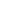  ESPANOL¿Cómo consideraría el CI-FSM a la ASM?   
Algunas consideraciones formales sobre la perspectiva descrita por Chico: espacio-proceso FSM con un CI solo facilitador , coexistiendo con un proceso de "asamblea social mundial" (ASM)PierreEn el marco del debate sobre el futuro del FSM, para proponer una perspectiva realista que permita salir de un enfrentamiento dentro del CI entre las visiones ICopción1 e ICopción2 o 3 (*), Chico describió en una contribución una situación en la que la el proceso-espacio FSM con un CI facilitador (ICopción1) coexiste con un proceso de Asamblea Social Mundial (ASM)" Esta es la opción4. Texto de chico sobre la ASM  http://openfsm.net/projects/wsfic_fsmci/mexico22-input3.7f/#FRB(*) 4 opciones descritas aquí http://openfsm.net/projects/wsfic_fsmci/mexico22-input3.7yLeyendo el texto de Chico, entendemos que este proceso de ASM:A/ sería iniciado por las organizaciones que deseen crearlo y tiene existencia propia permanente, con organización interna y protocolos específicos de participación, decisión, representación, comunicación, y puede tomar posiciones en su nombre y convocar en su nombre a acciones a lo largo de el añoB/ se daría un nombre tal como Asamblea social mundial, que evoca el Foro Social Mundial y no incluye la mención del FSM en su nombreC/ se consideraría a priori también como una organización-entidad participante en el proceso-espacio del FSM, llegando a participar cuando y donde quiera, y respetando los principios del FSM, como las demás entidades participantes.A partir de estos 3 elementos, es útil examinar cómo el  CI-FSM facilitador del espacio-proceso FSM consideraría formalmente esta entidad participante de ASM…. En el contexto de ICoption1, la ASM se consideraría igual a otras organizaciones que vienen a participar en el espacio-proceso1 / como una "organización" (al menos su núcleo ejecutivo que toma decisiones y emite comunicados de prensa y organiza campañas, etc.)2/ una organización - núcleo facilitador, que organiza cuando quiere "actividades" en el espacio del FSM (actividades preparatorias pueden o no ser declaradas como actividad en el proceso del FSM, lsesiones de la ASM  pueden o no ser anunciadas como actividad en el proceso del FSM, o como una asamblea autoorganizada al final de un evento del FSM3/ una organización - núcleo ejecutivo, más un grupo promotor que anuncia "iniciativas de acción" de gran escala (con, posiblemente, llamamientos firmados por largas listas de organizaciones, participando o no en el proceso del FSM, reflejando la atracción de capacidades de la ASM)4/ una organización - núcleo ejecutivo, que comunica lo que hace en el espacio del foro utilizando sus propios canales y también los canales oficiales del FSM ( un sitio de noticias desde el fsm especifico luego  circulado en el grupo facebook oficial etc) En los puntos 1 2 3 4, el CI se asegura de que esta organización-comité ejecutivo/facilitador de la ASM, como cualquier otra organización participante, tenga la visibilidad mutua horizontal debida a todos en el espacio-proceso horizontal FSM (principio 7): visibilidad en el programa de actividades del FSM (evento o proceso), en el calendario de acción de los participantes en el FSM, y en los sitios oficiales de comunicación del FSM5/ una organización que puede querer venir co-facilitar el proceso del FSM en el CI, y contribuir con otras organizaciones a sus tareas  http://openfsm.net/projects/wsfic_fsmci/casa13-wsfic-tasks-tareas-stains- cifsm/#ESComo es el caso general, la dinámica  y atractividad reales de las actividades e iniciativas y comunicaciones propuestas/publicadas por la ASM en el espacio-proceso del FSM dependería de qué tan relevantes e importantes serían percibidas,  en sus contenidos y sus modalidades, por otras organizaciones participantes, en relacion  propias metas de participacion en el FSM de estas organizaciones          Nota: en la visión de un espacio-proceso horizontal FSM, existen plataformas para garantizar esta visibilidad  en los puntos 1 2 3 4. Por supuesto, son mejorables, y esto es parte de las tareas de facilitación del CI, ver aquí http://openfsm.net/projects/wsfic_fsmci/casa13-wsfic-tasks-tareas-tasks-cifsm/#ESAqui algunos ejemplos de plataformas de visibilidad mutua horizontal1/ organizaciones participantes https://join.wsforum.net/organizations2/ actividades  en el proceso FSM permanente   https://join.wsforum.net/wsf-activities , actividades en un evento FSM  https://join.wsforum.net/?q=may16-activities3/ iniciativas de acción  anunciadas en el proceso fsm permanente con un horizonte de -3mese +18 meses https://join.wsforum.net/initiatives4/ comunicaciones desde el espacio-proceso del FSM  sitio prototipo del FSM  https://news.wsf2022.org/FRANCAISComment le CI-FSM considérerait-il l'ASM ?Quelques considérations formelles sur la perspective décrite par Chico : FSM espace processus avec un CI seulement facilitateur, coexistant avec un processus "d’assemblée sociale mondiale"Pierre Dans le cadre du débat sur le futur du FSM, pour proposer une perspective réaliste qui permette de sortir d’un affrontement au sein du CI entre  les visions ICoption1 et ICoption2 ou 3 (*), Chico a décrit dans un apport une situation où l’espace-processus FSM avec un CI facilitateur ( ICoption1) coexiste avec un processus d’assemblée sociale mondiale (ASM) "  C 'est l'option4. Texte de Chico  sur l'ASM  http://openfsm.net/projects/wsfic_fsmci/mexico22-input3.7f/#FRB(*)4 options décrites ici http://openfsm.net/projects/wsfic_fsmci/mexico22-input3.7yA la lecture du texte de Chico, on comprend que ce processus ASM :A/ serait initié par des organisations qui souhaitent le créer et a son existence propre permanente, avec une organisation  interne et des protocole de participation, décision, représentation, communication spécifiques, et il peut prendre des positions en son nom et appeler en son nom à  des actions tout au long de l'annéeB/ se donnerait un nom qui évoque le Forum social mondial et n’inclut pas la mention du FSM dans son nomC/ se considèrerait a priori aussi comme une organisation-entité participante dans l’espace-processus FSM,  venant participer quand et où elle le souhaite,  et y respectant les principes du FSM, comme les autres entités participantes.A partir de ces 3 éléments, il est utile d’examiner comment le CI-FSM facilitateur de l’espace-processus FSM, considèrerait formellement cette entité participante ASM ….  Dans le cadre de ICoption1,  l'ASM serait considérée  à l’égal des autres organisations qui viennent participer1/ comme une "organisation" ( au moins son noyau exécutif  qui prend des décisions et fait des communiqués et organise des campagnes etc )2/ une organisation - noyau facilitateur, qui organise quand et où elle le veut des "activités"  dans l'espace du FSM ( des activités préparatoires peuvent ou pas être déclarées comme une activité dans le processus FSM, des sessions de l'ASM  peuvent ou pas être annoncées comme une activité dans le processus FSM, ou  comme une assemblées autogérées en fin d’évènement FSM)3/ une organisation - noyau exécutif , plus un groupe promoteur qui annonce des "initiatives d'action "  de grande ampleur ( avec, possiblement, des appels signés par de longues listes d'organisations,  participantes ou non au processus FSM, reflétant la capacité d’attraction de l'ASM4/ une organisation - noyau exécutif, qui communique sur ce qu'elle fait dans l'espace du forum en utilisant ses propres canaux et aussi des canaux officiel FSMSur les points 1 2 3 4, le CI veille à ce que soit fournie à cette organisation- comité exécutif /facilitateur ASM, comme à n'importe qu'elle autre organisation participante, la visibilité mutuelle horizontale due à chacun dans l'espace processus horizontal FSM ( principe FSM 7 ) : visibilité dans le programme des activités du FSM ( évènement ou processus),  dans le calendrier d'action des participants dans le FSM, et dans les sites officiels de communication depuis le FSM5/  une organisation  qui peut vouloir venir co faciliter le processus FSM dans le CI, et contribuer avec d’autres organisation  aux taches de celui-ci http://openfsm.net/projects/wsfic_fsmci/casa13-wsfic-tasks-tareas-taches-cifsm/#FRComme c'est le cas général, la dynamique et l'attractivité réelles des activités, initiatives et communications proposées/publiées par l'ASM dans l'espace-processus du FSM dépendraient de leur pertinence et importance  perçues dans leur contenu et leurs modalités,par les autres organisations participantes,  en relation les propres objectifs de participation de ces organisations
Note – dans la vision d’un FSM espace-processus horizontal, des plateformes existent pour assurer cette visibilité sur  les points 1 2 3 4. Elles sont bien sûr améliorables, et cela fait partie des tâches de facilitation du CI voir ici http://openfsm.net/projects/wsfic_fsmci/casa13-wsfic-tasks-tareas-taches-cifsm/#FRVoici des exemples de plateformes donnant une visibilité mutuelle horizontale1/  organisations participantes https://join.wsforum.net/organizations2/ activités dans le processus FSM permanent  https://join.wsforum.net/wsf-activities,    activités dans un évènement FSM https://join.wsforum.net/?q=may16-activities3/ initiatives d'action annoncées dans le processus FSM permanent avec un horizon de -3 mois a 18 mois  https://join.wsforum.net/initiatives4/ communications depuis le fsm  - site prototype  https://news.wsf2022.org/